                                                                                                                         ПРОЕКТ                     	                                                                                                               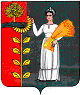                              РОССИЙСКАЯ ФЕДЕРАЦИЯСОВЕТ ДЕПУТАТОВ СЕЛЬСКОГО ПОСЕЛЕНИЯДУБОВСКОЙ СЕЛЬСОВЕТДобринского муниципального района Липецкой областиcессия VI созыва   Р Е Ш Е Н И Е             .2023 г.                                  с. Дубовое                                            -рсО бюджете сельского поселения Дубовской сельсовет Добринского муниципального района Липецкой области Российской Федерации на 2024 год и на плановый период 2025 и 2026 годовРассмотрев представленный администрацией сельского поселения Дубовской сельсовет проект решения «О бюджете сельского поселения Дубовской сельсовет Добринского муниципального района Липецкой области Российской Федерации на 2024 год и на плановый период 2025 и 2026 годов», руководствуясь Положением «О бюджетном процессе сельского поселения Дубовской сельсовет», Уставом сельского поселения Дубовской сельсовет Добринского муниципального района, учитывая рекомендации публичных слушаний и постоянных комиссий, Совет депутатов сельского поселения Дубовской сельсоветРЕШИЛ:     1.Принять бюджет сельского поселения Дубовской сельсовет Добринского муниципального района Липецкой области Российской Федерации на 2024 год и на плановый период 2025-2026 годов (прилагается)     2.Направить указанный нормативно-правовой акт главе сельского поселения для подписания и официального обнародования.     3.Настоящее решение вступает в силу с 1 января 2024 года.Председатель Совета депутатов   сельского поселения  Дубовской сельсовет                                                                      Л.М. Пригородова                         Принят 	 Решением Совета депутатов сельского поселения Дубовской сельсоветДобринского муниципального районаЛипецкой области Российской Федерации №-рс от 2023 г.БЮДЖЕТсельского поселения Дубовской сельсовет Добринского муниципального района Липецкой области Российской Федерации на 2024 год и на плановый период 2025 и 2026 годов  Статья 1. Основные характеристики бюджета сельского поселения на 2024 год и на плановый период 2025 и 2026 годов.     1. Утвердить основные характеристики бюджета сельского поселения на 2024 год:        1) общий объем доходов бюджета сельского поселения в сумме 12 374 589,07 рублей,в том числе безвозмездные поступления в сумме 7 101 689,07 рублей;        2) общий объем расходов бюджета сельского поселения в сумме 12 374 589,07  рублей.    2. Утвердить основные характеристики бюджета сельского поселения на плановый период 2025 и на 2026 годов:1) общий объем доходов бюджета сельского поселения на 2025 год в сумме 10 723 748,15 рублей, в том числе безвозмездные поступления в сумме 5 334 848,15 рублей и на 2026 год в сумме 10 858 415,84 рублей, в том числе безвозмездные поступления в сумме 5 353 515,84 рублей;2) общий объем расходов бюджета сельского поселения на 2025 год в сумме 10 723 748,15 рублей, в том числе условно утвержденные расходы в сумме 265 000,00 рублей и на 2026 год в сумме 10 858 415,84 рублей, в том числе условно утвержденные расходы в сумме 535 000,00 рублей.           Статья 2. Доходы  бюджета  сельского поселения на 2024 год и на плановый период 2025 и 2026 годов1. Утвердить объем плановых назначений бюджета сельского поселения по видам доходов на 2024 год и на плановый период 2025 и 2026 годов согласно приложению 1 к настоящему решению.2. Утвердить объем безвозмездных поступлений в доходы бюджета сельского поселения на 2024 год в сумме 7 101 689,07 рублей, на 2025 год в сумме 5 334 848,15 рублей, на 2026 год в сумме 5 353 515,84 рублей.3. Утвердить объем межбюджетных трансфертов, предусмотренных к получению из областного бюджета на 2024 год в сумме 6 313 451,47 рубля,   на 2025 год в сумме 5 334 848,15 рублей и на 2026 год в сумме 5 353 515,84 рублей согласно приложению 2 к настоящему решению. 4. Утвердить объем межбюджетных трансфертов, предусмотренных к получению из районного бюджета  на 2024 год в сумме 788 237,60 рублей согласно приложению 3 к настоящему решению.         Статья 3. Бюджетные ассигнования бюджета сельского поселения на 2024 год и на плановый период 2025 и 2026 годов 1.Утвердить распределение бюджетных ассигнований сельского поселения  по разделам и подразделам   классификации расходов бюджетов Российской Федерации на 2024 год и на плановый период 2025 и 2026 годов согласно приложению 4 к настоящему решению.2.Утвердить ведомственную структуру расходов бюджета сельского поселения на 2024 год и на плановый период 2025 и 2026 годов согласно приложению 5 к настоящему решению.3.Утвердить распределение бюджетных ассигнований сельского поселения по разделам, подразделам, целевым статьям (муниципальным программам и непрограммным направлениям деятельности), группам видов расходов классификации расходов бюджетов Российской Федерации на 2024 год и на плановый период 2025 и 2026 годов согласно приложению 6 к настоящему решению. 4.Утвердить распределение бюджетных ассигнований по целевым статьям (муниципальным программам сельского поселения и непрограммным  направлениям деятельности), группам видов расходов, разделам, подразделам классификации расходов бюджетов Российской Федерации на 2024 год и на плановый период 2025 и 2026 годов согласно приложению 7 к настоящему решению.5. Утвердить объем бюджетных ассигнований Дорожного фонда на 2024 год в сумме 745 076,00 рублей. 6. Утвердить объем резервного фонда администрации сельского поселения:            1)  на 2024 год в сумме 10 000,00 рублей.           7. Утвердить объем межбюджетных трансфертов, передаваемых бюджету муниципального района из бюджета сельского поселения на осуществление части полномочий по решению вопросов местного значения на 2024 год  в сумме 3 145 707 рублей, на 2025 год в сумме  3 123 856,00 рублей и на 2026 год в сумме 3 123 856,00 рублей согласно приложению 8 к настоящему решению. Статья 4. Муниципальные внутренние заимствования, муниципальный внутренний долг и предоставление муниципальных гарантий  сельского поселения 1. Утвердить верхний предел муниципального внутреннего долга сельского поселения на 1 января 2025 года в сумме 0,00 рублей, в том числе верхний предел долга по муниципальным гарантиям  сельского поселения в сумме 0,00 рублей.2. Утвердить верхний предел муниципального внутреннего долга сельского поселения на 1 января 2026 года в сумме 0,00 рублей, в том числе верхний предел долга по муниципальным гарантиям  сельского поселения в сумме 0,00 рублей. 3.Утвердить верхний предел муниципального внутреннего долга сельского поселения на 1 января 2027 года в сумме 0,00 рублей, в том числе верхний предел долга по муниципальным гарантиям  сельского поселения в сумме 0,00 рублей.Статья 5. Особенности исполнения бюджета сельского поселения Установить перечень расходов бюджета сельского поселения, подлежащих финансированию в первоочередном порядке: заработная плата и начисления на нее, оплата коммунальных  услуг, безвозмездные перечисления бюджету Добринского муниципального района.Осуществлять доведение лимитов бюджетных обязательств до главных распорядителей средств бюджета сельского поселения по расходам, указанным в части 1 настоящей статьи. По остальным расходам доведение лимитов бюджетных обязательств,  производить с учетом ожидаемого исполнения бюджета сельского поселения.Установить в соответствии с частью 3 статьи 217 Бюджетного кодекса Российской Федерации, что основанием для внесения изменений в показатели сводной бюджетной росписи сельского поселения, связанные с особенностями исполнения бюджета сельского поселения и (или) перераспределения бюджетных ассигнований между главными распорядителями средств бюджета сельского поселения без внесения изменений в настоящее решение является:- передача полномочий по финансированию отдельных учреждений, мероприятий или расходов;- уточнение межбюджетных трансфертов из федерального, областного и районного бюджетов;- перераспределение бюджетных ассигнований, предусмотренных главным распорядителям средств бюджета поселения, в пределах общего объема бюджетных ассигнований на реализацию муниципальной программы в целях софинансирования субсидий и иных межбюджетных трансфертов из федерального и областного бюджетов;- перераспределение бюджетных ассигнований, предусмотренных на выполнение условий софинансирования по реализации национальных проектов между главными распорядителями средств бюджета поселения, разделами, подразделами, целевыми статьями и видами расходов классификации расходов бюджетов.    4. Установить, что в соответствии со статьей 242.26 Бюджетного кодекса Российской Федерации казначейскому сопровождению подлежат:- авансовые платежи по муниципальным контрактам, источником финансового обеспечения которых являются предоставляемые из бюджета сельского поселения средства (за исключением средств, указанных в  Федеральном законе "О федеральном бюджете на 2024 год и на плановый период 2025 и 2026 годов"), заключаемым на сумму 100 000 000,00 руб. и более, предметом которых является капитальный ремонт, реконструкция и строительство, а также авансовые платежи по контрактам (договорам) о поставке товаров, выполнении работ, оказании услуг, заключаемым на сумму более 5 000 000,00 руб. исполнителями и соисполнителями в рамках исполнения указанных муниципальных контрактов;- авансовые платежи по контрактам (договорам), источником финансового обеспечения которых являются субсидии, предоставляемые в соответствии с абзацем вторым пункта 1 статьи 78.1 Бюджетного кодекса Российской Федерации, заключаемым для обеспечения муниципальных нужд бюджетными и автономными учреждениями сельского поселения, лицевые счета которым открыты в администрации сельского поселения, на сумму 100 000 000,00 руб. и более, предметом которых является капитальный ремонт, реконструкция и строительство, а также авансовые платежи по контрактам (договорам) о поставке товаров, выполнении работ, оказании услуг, заключаемым на сумму более 5 000 000,00 руб. исполнителями и соисполнителями в рамках исполнения указанных контрактов (договоров);- расчеты по муниципальным контрактам, расчеты по контрактам (договорам), заключаемым муниципальными бюджетными и автономными учреждениями, источником финансового обеспечения которых являются межбюджетные трансферты, имеющие целевое назначение, предоставляемые из  бюджета сельского поселения (за исключением средств, указанных в Федеральном законе "О федеральном бюджете на 2024 год и на плановый период 2025 и 2026 годов"), заключаемые на сумму 100 000 000,00 руб. и более, предметом которых является капитальный ремонт, реконструкция и строительство, а также расчеты по муниципальным контрактам (контрактам, договорам) о поставке товаров, выполнении работ, оказании услуг, заключаемым на сумму более 5 000 000,00 руб. исполнителями и соисполнителями в рамках исполнения указанных муниципальных контрактов (контрактов, договоров).      5.  Бюджетные ассигнования на исполнение публичных нормативных обязательств в бюджете на 2023 год не предусмотрены.Статья 6. Вступление в силу настоящего решенияНастоящее решение вступает в силу с 1 января 2024 года.Глава сельского поселенияДубовской сельсовет                                                          Д.В. Пригородов     Приложение № 2                                                                                                                                                  к бюджету сельского поселенияДубовской сельсовет Добринского муниципального района Липецкой области Российской Федерации на 2024 год и плановый период 2025 и 2026 годов                                                                                                            ОБЪЕМ МЕЖБЮДЖЕТНЫХ ТРАНСФЕРТОВ, ПРЕДУСМОТРЕННЫХ К ПОЛУЧЕНИЮ ИЗ ОБЛАСТНОГО БЮДЖЕТА НА 2024 ГОД И НА ПЛАНОВЫЙ ПЕРИОД 2025 И 2026 ГОДОВ							руб.	Приложение № 3                                                                                                                                                  к бюджету сельского поселенияДубовской сельсовет Добринского муниципального района Липецкой области Российской Федерации на 2024 год и плановый период 2025 и 2026 годов                                                                                                                                                                                                                        ОБЪЕМ МЕЖБЮДЖЕТНЫХ ТРАНСФЕРТОВ, ПРЕДУСМОТРЕННЫХ К ПОЛУЧЕНИЮ ИЗ РАЙОННОГО БЮДЖЕТА НА 2024 год		           руб.		Приложение № 4                                                                                                                                                  к бюджету сельского поселенияДубовской сельсовет Добринского муниципального района Липецкой области Российской Федерации на 2024 год и плановый период 2025 и 2026 годовРАСПРЕДЕЛЕНИЕ БЮДЖЕТНЫХ АССИГНОВАНИЙ СЕЛЬСКОГО ПОСЕЛЕНИЯ ПО РАЗДЕЛАМ И ПОДРАЗДЕЛАМ КЛАССИФИКАЦИИ РАСХОДОВ БЮДЖЕТОВ РОССИЙСКОЙ ФЕДЕРАЦИИ НА 2024 ГОД И НА ПЛАНОВЫЙ ПЕРИОД 2025 И 2026 ГОДОВ							                                            руб.       	                                                                                                                                                                                                                                                                                                  Приложение № 5                                                                                                                                                  к бюджету сельского поселенияДубовской сельсовет Добринского муниципального района Липецкой области Российской Федерации на 2024 год и плановый период 2025 и 2026 годовВЕДОМСТВЕННАЯ   СТРУКТУРАРАСХОДОВ БЮДЖЕТА СЕЛЬСКОГО ПОСЕЛЕНИЯ НА 2024 ГОД И НА ПЛАНОВЫЙ ПЕРИОД 2025 И 2026 ГОДОВ																			                                                                                                                                 руб.Приложение № 6                                                                                                                                                  к бюджету сельского поселенияДубовской сельсовет Добринского муниципального района Липецкой области Российской Федерации на 2024 год и плановый период 2025 и 2026 годовРАСПРЕДЕЛЕНИЕ БЮДЖЕТНЫХ АССИГНОВАНИЙ СЕЛЬСКОГО ПОСЕЛЕНИЯ ПО РАЗДЕЛАМ, ПОДРАЗДЕЛАМ, ЦЕЛЕВЫМ СТАТЬЯМ (МУНИЦИПАЛЬНЫМ ПРОГРАММАМ И НЕПРОГРАММНЫМ НАПРАВЛЕНИЯМ ДЕЯТЕЛЬНОСТИ), ГРУППАМ ВИДОВ РАСХОДОВ КЛАССИФИКАЦИИ РАСХОДОВ БЮДЖЕТОВ РОССИЙСКОЙ ФЕДЕРАЦИИ НА 2024 ГОД И НА ПЛАНОВЫЙ ПЕРИОД 2025 И 2026 ГОДОВ                                                                                                                                                                                                   Руб.                                                                                                                                                                                                                                      Приложение № 7                                                                                                                                                  к бюджету сельского поселенияДубовской сельсовет Добринского муниципального района Липецкой области Российской Федерации на 2024 год и плановый период 2025 и 2026 годовРАСПРЕДЕЛЕНИЕ БЮДЖЕТНЫХ АССИГНОВАНИЙ ПО ЦЕЛЕВЫМ СТАТЬЯМ (МУНИЦИПАЛЬНЫМ ПРОГРАММАМ СЕЛЬСКОГО ПОСЕЛЕНИЯ И НЕПРОГРАММНЫМ НАПРАВЛЕНИЯМ ДЕЯТЕЛЬНОСТИ), ГРУППАМ ВИДОВ РАСХОДОВ, РАЗДЕЛАМ, ПОДРАЗДЕЛАМ КЛАССИФИКАЦИИ РАСХОДОВ  БЮДЖЕТОВ РОССИЙСКОЙ ФЕДЕРАЦИИ НА 2024 ГОД И НА ПЛАНОВЫЙ ПЕРИОД 2025 И 2026 ГОДОВ                                                                                                                                                                                                                                      Руб.                         Приложение № 8     к бюджету сельского поселенияДубовской сельсовет Добринского муниципального района Липецкой области Российской Федерации на 2024 год и  плановый период 2025 и 2026 годов                                                                                                                                                                                                                        ОБЪЕМ МЕЖБЮДЖЕТНЫХ ТРАНСФЕРТОВ, ПЕРЕДАВАЕМЫХ БЮДЖЕТУ МУНИЦИПАЛЬНОГО РАЙОНА ИЗ БЮДЖЕТА СЕЛЬСКОГО ПОСЕЛЕНИЯ НА ОСУЩЕСТВЛЕНИЕ ЧАСТИ ПОЛНОМОЧИЙ ПО РЕШЕНИЮ ВОПРОСОВ МЕСТНОГО ЗНАЧЕНИЯ НА 2024 ГОД И НА ПЛАНОВЫЙ ПЕРИОД 2025 И 2026 ГОДОВ                                                      Руб.Приложение №1                                                                                                                                                                                                    к бюджету сельского поселенияДубовской сельсовет Добринского муниципального района Липецкой области Российской Федерации на 2024 год и плановый период 2025 и 2026 годовОБЪЕМ ПЛАНОВЫХ НАЗНАЧЕНИЙ БЮДЖЕТА СЕЛЬСКОГО ПОСЕЛЕНИЯ  ПО ВИДАМ ДОХОДОВНА 2024ГОД И НА ПЛАНОВЫЙ ПЕРИОД 2025 и 2026 ГОДОВНаименование2024 год2025 год2026 годДотации бюджетам сельских поселений на выравнивание бюджетной обеспеченности из бюджета субъекта Российской Федерации3 207 140,072 864 725,912 867 712,63Дотации бюджетам сельских поселений на поддержку мер по обеспечению сбалансированности бюджетов648 087,000,000,00Субсидии на реализацию мероприятий по совершенствованию муниципального управления    11 107 ,82  11 005,66  11 086,63Субсидии местным бюджетам на реализацию муниципальных программ, направленных на организацию благоустройства территорий поселений, муниципальных и городских округов2 307 616,582 307 616,582 307 616,58Субвенции бюджетам сельских поселений на осуществление первичного воинского учета органами местного самоуправления поселений, муниципальных и городских округов139 500,00151 500,00167 100,00ВСЕГО6 313 451 ,47 5 334 848,155 353 515,84Наименование2024 годМежбюджетные трансферты на выполнение полномочий по содержанию автомобильных дорог общего пользования местного значения в границах поселений745 076,00Межбюджетные трансферты на выполнение полномочий по содержанию муниципального жилищного фонда43 161,60ВСЕГО788 237,60НаименованиеРазделПодраздел2024 год2025 год2026 годВсего12 374 589,0710 723 748,1510 858 415,84Общегосударственные вопросы01004 292 991,824 178 526,004 178 526,00Функционирование высшего должностного  лица субъекта Российской Федерации и муниципального образования01021 047 011,001 047 011,001 047 011,00Функционирование Правительства Российской Федерации, высших исполнительных органов субъектов Российской Федерации, местных администраций 01042 989 136,002 969 535,002 969 535,00Обеспечение деятельности финансовых, налоговых и таможенных органов и органов финансового(финансово-бюджетного) надзора0106142 860,00140 980,00140 980,00Резервные фонды011110 000,000,000,00Другие общегосударственные вопросы0113103 984,8221 000,0021 000,00Национальная оборона0200139 500,00151 500,00167 100,00Мобилизационная  и вневойсковая подготовка0203139 500,00151 500,00167 100,00Национальная безопасность и правоохранительная деятельность030018 500,000,000,00Защита населения и территории от чрезвычайных ситуаций природного и техногенного характера, пожарная безопасность031018 500,000,000,00Национальная экономика0400795 076,000,000,00Дорожное хозяйство (дорожные фонды)  0409      745 076,000,000,00Другие вопросы в области национальной экономики041250 000,000,000,00Жилищно-коммунальное хозяйство05004 069 674,253 089 846,152 938 913,84Жилищное хозяйство050150 661,600,000,00Коммунальное хозяйство050270 000,000,000,00Благоустройство05033 949 012,653 089 846,152 938 913,84Культура, кинематография08002 998 847,002 978 876,002 978 876,00Культура08012 998 847,002 978 876,002 978 876,00Социальная политика100060 000,0060 000,0060 000,00Пенсионное обеспечение100160 000,0060 000,0060 000,00Условно утвержденные расходы0,00265 000,00535 000,00Условно утвержденные расходы0,00265 000,00535 000,00ГлавныйраспорядительРазделПодразделЦелевая статьяВид расходов2024 год2025 год2026 годАдминистрация сельского поселения Дубовской сельсовет Добринского муниципального района Липецкой области Российской Федерации, всего90712 374 589,0710 723 748,1510 858 415,84Общегосударственные вопросы907014 292 991,82  4 178 526,004 178 526,00Функционирование высшего должностного лица субъекта Российской Федерации и муниципального образования90701021 047 011,001 047 011,001 047 011,00Непрограммные расходы бюджета сельского поселения907010299 0 00 000001 047 011,001 047 011,001 047 011,00Обеспечение деятельности органов  местного самоуправления сельского поселения907010299 1 00 000001 047 011,001 047 011,001 047 011,00Обеспечение деятельности главы местной администрации (исполнительно-распорядительного органа муниципального образования)  907010299 1 00 000501 047 011,001 047 011,001 047 011,00Расходы на выплаты персоналу в целях обеспечения выполнения функций государственными (муниципальными) органами, казенными учреждениями, органами управления государственными внебюджетными фондами907 010299 1 00 00050100 1 047 011,001 047 011,001 047 011,00Функционирование Правительства Российской Федерации, высших исполнительных органов субъектов Российской Федерации, местных администраций 90701042 989 136,002 969 535,002 969 535,00Непрограммные расходы бюджета  сельского поселения907010499 0 00 00000  2 989 136,00  2 969 535,00  2 969 535,00Иные непрограммные мероприятия907010499 9 00 000002 989 136,002 969 535,002 969 535,00Расходы на выплаты по оплате труда работников органов местного самоуправления907010499 9 00 00110 2 030 701,002 010 197,002 010 197,00Расходы на выплаты персоналу в целях обеспечения выполнения функций государственными (муниципальными) органами, казенными учреждениями, органами управления государственными внебюджетными фондами907010499 9 00 001101002 030 701,002 010 197,002 010 197,00Расходы на обеспечение функций органов местного самоуправления (за исключением расходов на выплаты по оплате труда работников указанных органов)907 010499 9 00 00120958 435,00959 338,00959 338,00Закупка товаров, работ и услуг для обеспечения государственных (муниципальных) нужд907010499 9 00 00120200948 139,00949 042,00949 042,00Иные бюджетные ассигнования907010499 9 00 0012080010 296,0010 296,0010 296,00Обеспечение деятельности финансовых, налоговых и таможенных органов и органов финансового(финансово-бюджетного) надзора9070106142 860,00140 980,00140 980,00Непрограммные расходы бюджета сельского поселения907010699 0 00 00000142 860,00140 980,00140 980,00Иные непрограммные мероприятия 907010699 9 00 00000142 860,00140 980,00140 980,00Межбюджетные трансферты бюджету муниципального района из бюджета  сельского поселения на осуществление части полномочий по решению вопросов местного значения в соответствии с заключенным соглашением907010699 9 00 00130142 860,00140 980,00140 980,00Межбюджетные трансферты907010699 9 00 00130500142 860,00140 980,00140 980,00Резервные  фонды907011110 000,000,000,00Непрограммные расходы бюджета поселения907011199 0 00 0000010 000,000,000,00Резервные фонды 907011199 2 00 0000010 000,000,000,00Резервный фонд администрации сельского поселения 907011199 2 00 0500110 000,000,000,00Иные бюджетные ассигнования907011199 2 00 0500180010 000,000,000,00Другие общегосударственные вопросы9070113103 984,8221 000,0021 000,00Муниципальная программа сельского поселения «Устойчивое развитие территории сельского поселения Дубовской сельсовет на 2019-2026 годы »907011301 0 00 00000103 984,8217 000,0017 000,00Подпрограмма «Обеспечение реализации муниципальной политики на территории сельского поселения Дубовской сельсовет»907011301 4 00 0000099 984,8217 000,0017 000,00Основное мероприятие «Приобретение услуг по сопровождению сетевого программного обеспечения в сельском поселении»907011301 4 01 0000017 000,0017 000,0017 000,00Приобретение услуг по сопровождению сетевого программного обеспечения по ведению похозяйственного учета 907011301 4 01 S679017 000,0017 000,0017 000,00Закупка товаров, работ и услуг для обеспечения государственных (муниципальных) нужд907011301 4 01 S679020017 000,0017 000,0017 000,00Основное мероприятие «Ежегодные членские взносы в ассоциацию «Совета муниципальных образований»907011301 4 03 000007 000,000,000,00Расходы на оплату членских взносов в Ассоциацию «Совета муниципальных образований»90701 1301 4 03 200807 000,000,000,00Иные бюджетные ассигнования90701 1301 4 03 200808007 000,000,000,00Основное мероприятие «Прочие мероприятия сельского поселения»907011301 4 04 0000075 984,820,000,00Реализация направления расходов основного мероприятия  «Прочие мероприятия сельского поселения»90701  1301 4 04 9999975 984,82        0,00        0,00Закупка товаров, работ и услуг для обеспечения государственных (муниципальных) нужд90701 13 01 4 04 9999920075 984,820,000,00Непрограммные расходы бюджета сельского поселения907011399 0 00 000004 000,004 000,004 000,00Иные непрограммные мероприятия 907011399 9 00 000004 000,004 000,004 000,00Межбюджетные трансферты бюджету муниципального района на осуществление полномочий в части закупок товаров, работ, услуг конкурентными способами определения поставщиков (подрядчиков, исполнителей) в соответствии с заключенным соглашением907011399 9 00 071004 000,004 000,004 000,00Межбюджетные трансферты907011399 9 00 071005004 000,004 000,004 000,00Национальная оборона90702139 500,00151 500,00167 100,00Мобилизационная  и вневойсковая подготовка9070203139 500,00151 500,00167 100,00Непрограммные расходы бюджета  сельского поселения907020399 0 00 00000139 500,00151 500,00167 100,00Иные непрограммные мероприятия907020399 9 00 00000139 500,00151 500,00167 100,00Осуществление первичного воинского учета на территориях, где отсутствуют военные комиссариаты907020399 9 00 51180139 500,00  151 500,00167 100,00Расходы на выплаты персоналу в целях обеспечения выполнения функций государственными (муниципальными) органами, казенными учреждениями, органами управления государственными внебюджетными фондами907020399 9 00 51180100123 600,00135 600,00151 200,00Закупка товаров, работ и услуг для обеспечения государственных (муниципальных) нужд907020399 9 00 5118020015 900,0015 900,0015 900,00Национальная безопасность и правоохранительная деятельность9070318 500,000,000,00Защита населения и территории от чрезвычайных ситуаций природного и техногенного характера, пожарная безопасность907031018 500,000,000,00Муниципальная программа сельского поселения «Устойчивое развитие территории сельского поселения Дубовской сельсовет на 2019-2026 годы»907031001 0 00 0000018 500,000,000,00Подпрограмма «Обеспечение безопасности человека и природной среды на территории сельского поселения Дубовской сельсовет» 907031001 3 00 0000018 500,000,000,00Основное мероприятие «Защита населения и территории от чрезвычайных ситуаций природного и техногенного характера, обеспечение пожарной безопасности и безопасности людей на водных объектах»  907 031001 3 02 0000018 500,000,000,00Расходы на проведение комплексных мероприятий по защите населения и территории от чрезвычайных ситуаций природного и техногенного характера 907031001 3 02 2033018 500,000,000,00Закупка товаров, работ и услуг для обеспечения государственных (муниципальных) нужд 907031001 3 02 2033020018 500,000,000,00Национальная экономика90704795 076,000,000,00Дорожное хозяйство (дорожные фонды)9070409745 076,000,000,00Муниципальная программа сельского поселения «Устойчивое развитие территории сельского поселения Дубовской сельсовет на 2019-2026 годы»907040901 0 00 00000745 076,000,000,00Подпрограмма «Обеспечение населения качественной, развитой  инфраструктурой и повышения уровня благоустройства территории сельского поселения Дубовской сельсовет» 907040901 1 00 00000  745 076,000,000,00Основное мероприятие «Содержание инженерной инфраструктуры сельского поселения»907040901 1 01 00000  745 076,000,000,00Расходы на содержание дорог907040901 1 01 41100  745 076,000,000,00Закупка товаров, работ и услуг для обеспечения государственных (муниципальных) нужд 907040901 1 01 41100200  745 076,000,000,00Другие вопросы в области национальной экономики9070412   50 000,000,000,00Муниципальная программа сельского поселения «Устойчивое развитие территории сельского поселения Дубовской сельсовет на 2019-2026 годы»907041201 0 00 00000	50 000,000,000,00Подпрограмма «Обеспечение реализации муниципальной политики на территории сельского поселения Дубовской сельсовет»907041201 4 00 00000   50 000,000,000,00Основное мероприятие «Прочие мероприятия сельского поселения»907041201 4 04 00000    50 000,000,000,00Реализация направления расходов основного мероприятия  «Прочие мероприятия сельского поселения»90704  12 01 4 04 99999    50 000,000,000,00Закупка товаров, работ и услуг для обеспечения государственных (муниципальных) нужд90704  12 01 4 04 99999200   50 000,000,000,00Жилищно-коммунальное хозяйство907054 069 674,253 089 846,152 938 913,84Жилищное хозяйство9070501     50 661,60        0,000,00Муниципальная программа сельского поселения «Устойчивое развитие территории сельского поселения Дубовской сельсовет на 2019-2026 годы»907050101 0 00 00000 50 661,600,000,00Подпрограмма «Обеспечение населения качественной, развитой инфраструктурой и повышение уровня благоустройства территории сельского поселения Дубовской сельсовет»907050101 1 00 00000    50 661,60,000,00Основное мероприятие «Содержание жилого фонда»907050101 1 02 0000050 661,600,000,00Взносы на капитальный ремонт многоквартирных домов907050101 1 02 4120043 161,600,000,00Закупка товаров, работ и услуг для обеспечения государственных (муниципальных) нужд907050101 1 02 4120020043 161,600,000,00Реализация направления расходов основного мероприятия «Содержание жилого фонда»907050101 1 02 999997 500,000,000,00Закупка товаров, работ и услуг для обеспечения государственных (муниципальных) нужд907050101 1 02 999992007 500,000,000,00Коммунальное хозяйство907050270 000,000,000,00Муниципальная программа сельского поселения «Устойчивое развитие территории сельского поселения Дубовской сельсовет на 2019-2026 годы »907050201 0 00 0000070 000,000,000,00Подпрограмма «Обеспечение населения качественной, развитой инфраструктурой и повышения уровня благоустройства территории сельского поселения Дубовской сельсовет»907050201 1 00 00000    70 000,000,000,00Основное мероприятие «Расходы на присоединение, содержание и поддержание в рабочем состоянии энергопринимающих устройств для энергоснабжения КНС»907050201 1 06 0000070 000,000,000,00Реализация направления расходов основного мероприятия «Расходы на присоединение, содержание и поддержание в рабочем состоянии энергопринимающих устройств для энергоснабжения КНС»907050201 1 06 99999    70 000,000,000,00Закупка товаров, работ и услуг для обеспечения государственных (муниципальных) нужд907050201 1 06 9999920070 000,000,000,00Благоустройство90705033 949 012,653 089 846,152 938 913,84Муниципальная программа сельского поселения «Устойчивое развитие территории сельского поселения Дубовской сельсовет на 2019-2026 годы »907050301 0 00 00000 39 49 012,650,000,00Подпрограмма «Обеспечение населения качественной, развитой инфраструктурой и повышения уровня благоустройства территории сельского поселения Дубовской сельсовет»907050301 1 00 000003 949 012,650,000,00Основное мероприятие «Текущие расходы на содержание, реконструкцию и поддержание в рабочем состоянии систем уличного освещения сельского поселения»907050301 1 03 00000895 390,00758 920,31607 988,00Расходы на уличное освещение 907050301 1 03 20010895 390,00758 920,31607 988,00Закупка товаров, работ и услуг для обеспечения государственных (муниципальных) нужд907050301 1 03 20010200895 390,00758 920,31607 988,00Основное мероприятие «Прочие мероприятия по благоустройству сельского поселения»  907050301 1 04 00000722 696,810,000,00Реализация направления расходов основного мероприятия «Прочие мероприятия по благоустройству сельского поселения»907050301 1 04 99999722 696,810,000,00Закупка товаров, работ и услуг для обеспечения государственных (муниципальных) нужд907050301 1 04 99999200722 696,810,000,00Региональный проект «Формирование комфортной городской среды»907050301 1 F2 000002 330 925,842 330 925,842 330 925,84Обустройство парка в с. Дубовое и обустройство внутри дворовых территорий  многоквартирных домов в д. Софьино907050301 1 F2 А55512 330 925,842 330 925,842 330 925,84Закупка товаров, работ и услуг для обеспечения государственных (муниципальных) нужд907050301 1 F2 А55512002 330 925,842 330 925,842 330 925,84Культура ,  кинематография 90708 2 998 847,00  2 978 876,00  2 978 876,00Культура9070801 2 998 847,00  2 978 876,00  2 978 876,00Муниципальная программа сельского поселения «Устойчивое развитие территории сельского поселения Дубовской сельсовет на 2019-2026 годы »907080101 0 00 00000 2 998 847,00  2 978 876,00  2 978 876,00Подпрограмма «Развитие социальной сферы на территории сельского поселения Дубовской сельсовет»907080101 2 00 00000 2 998 847,00 2 978 876,00 2 978 876,00Основное мероприятие «Создание условий и проведение мероприятий, направленных на развитие культуры сельского поселения»907080101 2 02 00000 2 998 847,00  2 978 876,00  2 978 876,00Межбюджетные трансферты бюджету муниципального района на осуществление полномочий в части создания условий для организации досуга и обеспечения жителей поселений услугами организаций культуры в соответствии с заключенным соглашением907080101 2 02 09100 2 998 847,00 2 978 876,00 2 978 876,00Межбюджетные трансферты907080101 2 02 091005002 998 847,002 978 876,002 978 876,00Социальная политика9071060 000,0060 000,0060 000,00Пенсионное обеспечение907100160 000,0060 000,0060 000,00Муниципальная программа сельского поселения «Устойчивое развитие территории сельского поселения Дубовской сельсовет на 2019-2026 годы»907100101 0 00 0000060 000,0060 000,0060 000,00Подпрограмма «Обеспечение реализации муниципальной политики на территории сельского поселения Дубовской сельсовет»907100101 4 00 00000    60 000,00    60 000,00    60 000,00Основное мероприятие «Пенсионное обеспечение муниципальных служащих сельского поселения»907100101 4 07 0000060 000,0060 000,0060 000,00Расходы на пенсионное обеспечение муниципальных служащих сельского поселения907100101 4 07 2037060 000,0060 000,0060 000,00Социальное обеспечение и иные выплаты населению907100101 4 07 20370 30060 000,0060 000,0060 000,00Условно утвержденные расходы0,00265 000,00535 000,00Условно утвержденные расходы0,00265 000,00535 000,00Непрограммные расходы бюджета сельского поселения0,00265 000,00535 000,00Иные непрограммные мероприятия 0,00265 000,00535 000,00Условно утвержденные расходы0,00265 000,00535 000,00Иные бюджетные ассигнования 0,00265 000,00535 000,00РазделПодразделЦелевая статьяВид расходов2024 год2025 год2026 годАдминистрация сельского поселения Дубовской сельсовет Добринского муниципального района Липецкой области Российской Федерации, всего12 374 589,0710 723 748,1510 858 415,84Общегосударственные вопросы014 292 991,82  4 178 526,004 178 526,00Функционирование высшего должностного лица субъекта Российской Федерации и муниципального образования01021 047 011,001 047 011,001 047 011,00Непрограммные расходы бюджета сельского поселения010299 0 00 000001 047 011,001 047 011,001 047 011,00Обеспечение деятельности органов  местного самоуправления сельского поселения010299 1 00 000001 047 011,001 047 011,001 047 011,00Обеспечение деятельности главы местной администрации (исполнительно-распорядительного органа муниципального образования)  010299 1 00 00050  1 047 011,00  1 047 011,00  1 047 011,00Расходы на выплаты персоналу в целях обеспечения выполнения функций государственными (муниципальными) органами, казенными учреждениями, органами управления государственными внебюджетными фондами010299 1 00 000501001 047 011,001 047 011,001 047 011,00Функционирование Правительства Российской Федерации, высших исполнительных органов субъектов Российской Федерации, местных администраций 01042 989 136,002 969 535,002 969 535,00Непрограммные расходы бюджета  сельского поселения010499 0 00 00000  2 989 136,00  2 969 535,00  2 969 535,00Иные непрограммные мероприятия010499 9 00 000002 989 136,002 969 535,002 969 535,00Расходы на выплаты по оплате труда работников органов местного самоуправления010499 9 00 00110 2 030 701,002 010 197,002 010 197,00Расходы на выплаты персоналу в целях обеспечения выполнения функций государственными (муниципальными) органами, казенными учреждениями, органами управления государственными внебюджетными фондами010499 9 00 001101002 030 701,002 010 197,002 010 197,00Расходы на обеспечение функций органов местного самоуправления (за исключением расходов на выплаты по оплате труда работников указанных органов)010499 9 00 00120958 435,00959 338,00959 338,00Закупка товаров, работ и услуг для обеспечения государственных (муниципальных) нужд010499 9 00 00120200948 139,00949 042,00949 042,00Иные бюджетные ассигнования010499 9 00 0012080010 296,0010 296,0010 296,00Обеспечение деятельности финансовых, налоговых и таможенных органов и органов финансового(финансово-бюджетного) надзора0106142 860,00140 980,00140 980,00Непрограммные расходы бюджета сельского поселения010699 0 00 00000142 860,00140 980,00140 980,00Иные непрограммные мероприятия 010699 9 00 00000142 860,00140 980,00140 980,00Межбюджетные трансферты бюджету муниципального района из бюджета  сельского поселения на осуществление части полномочий по решению вопросов местного значения в соответствии с заключенным соглашением010699 9 00 00130142 860,00140 980,00140 980,00Межбюджетные трансферты010699 9 00 00130500142 860,00140 980,00140 980,00Резервные  фонды011110 000,000,000,00Непрограммные расходы бюджета поселения011199 0 00 0000010 000,000,000,00Резервные фонды 011199 2 00 0000010 000,000,000,00Резервный фонд администрации сельского поселения 011199 2 00 0500110 000,000,000,00Иные бюджетные ассигнования011199 2 00 0500180010 000,000,000,00Другие общегосударственные вопросы0113103 984,8221 000,0021 000,00Муниципальная программа сельского поселения «Устойчивое развитие территории сельского поселения Дубовской сельсовет на 2019-2026 годы »011301 0 00 00000103 984,8221 000,0021 000,00Подпрограмма «Обеспечение реализации муниципальной политики на территории сельского поселения Дубовской сельсовет»011301 4 00 0000099 984,8221 000,0021 000,00Основное мероприятие «Приобретение услуг по сопровождению сетевого программного обеспечения в сельском поселении»011301 4 01 0000017 000,0017 000,0017 000,00Приобретение услуг по сопровождению сетевого программного обеспечения по ведению похозяйственного учета 011301 4 01 S679017 000,0017 000,0017 000,00Закупка товаров, работ и услуг для обеспечения государственных (муниципальных) нужд011301 4 01 S679020017 000,0017 000,0017 000,00Основное мероприятие «Ежегодные членские взносы в ассоциацию «Совета муниципальных образований»011301 4 03 000007 000,000,000,00Расходы на оплату членских взносов в Ассоциацию «Совета муниципальных образований»01 1301 4 03 200807 000,000,000,00Иные бюджетные ассигнования01 1301 4 03 200808007 000,000,000,00Основное мероприятие «Прочие мероприятия сельского поселения»011301 4 04 0000075 984,820,000,00Реализация направления расходов основного мероприятия  «Прочие мероприятия сельского поселения»01  1301 4 04 9999975 984,82        0,00        0,00Закупка товаров, работ и услуг для обеспечения государственных (муниципальных) нужд01 13 01 4 04 9999920075 984,820,000,00Непрограммные расходы бюджета сельского поселения011399 0 00 000004 000,004 000,004 000,00Иные непрограммные мероприятия 011399 9 00 000004 000,004 000,004 000,00Межбюджетные трансферты бюджету муниципального района на осуществление полномочий в части закупок товаров, работ, услуг конкурентными способами определения поставщиков (подрядчиков, исполнителей) в соответствии с заключенным соглашением011399 9 00 071004 000,004 000,004 000,00Межбюджетные трансферты011399 9 00 071005004 000,004 000,004 000,00Национальная оборона02139 500,00151 500,00167 100,00Мобилизационная  и вневойсковая подготовка0203139 500,00151 500,00167 100,00Непрограммные расходы бюджета  сельского поселения020399 0 00 00000139 500,00151 500,00167 100,00Иные непрограммные мероприятия020399 9 00 00000139 500,00151 500,00167 100,00Осуществление первичного воинского учета на территориях, где отсутствуют военные комиссариаты020399 9 00 51180139 500,00  151 500,00167 100,00Расходы на выплаты персоналу в целях обеспечения выполнения функций государственными (муниципальными) органами, казенными учреждениями, органами управления государственными внебюджетными фондами020399 9 00 51180100123 600,00135 600,00151 200,00Закупка товаров, работ и услуг для обеспечения государственных (муниципальных) нужд020399 9 00 5118020015 900,0015 900,0015 900,00Национальная безопасность и правоохранительная деятельность0318 500,000,000,00Защита населения и территории от чрезвычайных ситуаций природного и техногенного характера, пожарная безопасность031018 500,000,000,00Муниципальная программа сельского поселения «Устойчивое развитие территории сельского поселения Дубовской сельсовет на 2019-2026 годы»031001 0 00 0000018 500,000,000,00Подпрограмма «Обеспечение безопасности человека и природной среды на территории сельского поселения Дубовской сельсовет» 031001 3 00 0000018 500,000,000,00Основное мероприятие «Защита населения и территории от чрезвычайных ситуаций природного и техногенного характера, обеспечение пожарной безопасности и безопасности людей на водных объектах»  031001 3 02 0000018 500,000,000,00Расходы на проведение комплексных мероприятий по защите населения и территории от чрезвычайных ситуаций природного и техногенного характера 031001 3 02 2033018 500,000,000,00Закупка товаров, работ и услуг для обеспечения государственных (муниципальных) нужд 031001 3 02 2033020018 500,000,000,00Национальная экономика04795 076,000,000,00Дорожное хозяйство (дорожные фонды)0409745 076,000,000,00Муниципальная программа сельского поселения «Устойчивое развитие территории сельского поселения Дубовской сельсовет на 2019-2026 годы»040901 0 00 00000745 076,000,000,00Подпрограмма «Обеспечение населения качественной, развитой  инфраструктурой и повышения уровня благоустройства территории сельского поселения Дубовской сельсовет» 040901 1 00 00000  745 076,000,000,00Основное мероприятие «Содержание инженерной инфраструктуры сельского поселения»040901 1 01 00000  745 076,000,000,00Расходы на содержание дорог040901 1 01 41100  745 076,000,000,00Закупка товаров, работ и услуг для обеспечения государственных (муниципальных) нужд 040901 1 01 41100200  745 076,000,000,00Другие вопросы в области национальной экономики0412   50 000,000,000,00Муниципальная программа сельского поселения «Устойчивое развитие территории сельского поселения Дубовской сельсовет на 2019-2026 годы»041201 0 00 00000	50 000,000,000,00Подпрограмма «Обеспечение реализации муниципальной политики на территории сельского поселения Дубовской сельсовет»041201 4 00 00000   50 000,000,000,00Основное мероприятие «Прочие мероприятия сельского поселения»041201 4 04 00000    50 000,000,000,00Реализация направления расходов основного мероприятия  «Прочие мероприятия сельского поселения»04  12 01 4 04 99999    50 000,000,000,00Закупка товаров, работ и услуг для обеспечения государственных (муниципальных) нужд04  12 01 4 04 99999200    50 000,000,000,00Жилищно-коммунальное хозяйство054 069 674,253 089 846,152 938 913,84Жилищное хозяйство050150 661,60         0,000,00Муниципальная программа сельского поселения «Устойчивое развитие территории сельского поселения Дубовской сельсовет на 2019-2026 годы»050101 0 00 00000   50 661,600,000,00Подпрограмма «Обеспечение населения качественной, развитой инфраструктурой и повышение уровня благоустройства территории сельского поселения Дубовской сельсовет»050101 1 00 00000    50 661,60,000,00Основное мероприятие «Содержание жилого фонда»050101 1 02 0000050 661,600,000,00Взносы на капитальный ремонт многоквартирных домов050101 1 02 4120043 161,600,000,00Закупка товаров, работ и услуг для обеспечения государственных (муниципальных) нужд050101 1 02 4120020043 161,600,000,00Реализация направления расходов основного мероприятия «Содержание жилого фонда»050101 1 02 999997 500,000,000,00Закупка товаров, работ и услуг для обеспечения государственных (муниципальных) нужд050101 1 02 999992007 500,000,000,00Коммунальное хозяйство050270 000,000,000,00Муниципальная программа сельского поселения «Устойчивое развитие территории сельского поселения Дубовской сельсовет на 2019-2026 годы »050201 0 00 0000070 000,000,000,00Подпрограмма «Обеспечение населения качественной, развитой инфраструктурой и повышения уровня благоустройства территории сельского поселения Дубовской сельсовет»050201 1 00 00000    70 000,000,000,00Основное мероприятие «Расходы на присоединение, содержание и поддержание в рабочем состоянии энергопринимающих устройств для энергоснабжения КНС»050201 1 06 00000     70 000,000,000,00Реализация направления расходов основного мероприятия «Расходы на присоединение, содержание и поддержание в рабочем состоянии энергопринимающих устройств для энергоснабжения КНС»050201 1 06 9999970 000,000,000,00Закупка товаров, работ и услуг для обеспечения государственных (муниципальных) нужд050201 1 06 9999920070 000,000,000,00Благоустройство05033 949 012,653 089 846,152 938 913,84Муниципальная программа сельского поселения «Устойчивое развитие территории сельского поселения Дубовской сельсовет на 2019-2026 годы »050301 0 00 00000 39 49 012,650,000,00Подпрограмма «Обеспечение населения качественной, развитой инфраструктурой и повышения уровня благоустройства территории сельского поселения Дубовской сельсовет»050301 1 00 000003 949 012,650,000,00Основное мероприятие «Текущие расходы на содержание, реконструкцию и поддержание в рабочем состоянии систем уличного освещения сельского поселения»050301 1 03 00000895 390,00758 920,31607 988,00Расходы на уличное освещение 050301 1 03 20010895 390,00758 920,31607 988,00Закупка товаров, работ и услуг для обеспечения государственных (муниципальных) нужд050301 1 03 20010200895 390,00758 920,31607 988,00Основное мероприятие «Прочие мероприятия по благоустройству сельского поселения»  050301 1 04 00000722 696,810,000,00Реализация направления расходов основного мероприятия «Прочие мероприятия по благоустройству сельского поселения»050301 1 04 99999722 696,810,000,00Закупка товаров, работ и услуг для обеспечения государственных (муниципальных) нужд050301 1 04 99999200722 696,810,000,00Региональный проект «Формирование комфортной городской среды»050301 1 F2 000002 330 925,842 330 925,842 330 925,84Обустройство парка в с. Дубовое и обустройство внутри дворовых территорий  многоквартирных домов в д. Софьино050301 1 F2 А55512 330 925,842 330 925,842 330 925,84Закупка товаров, работ и услуг для обеспечения государственных (муниципальных) нужд050301 1 F2 А55512002 330 925,842 330 925,842 330 925,84Культура ,  кинематография 08 2 998 847,00  2 978 876,00  2 978 876,00Культура0801 2 998 847,00  2 978 876,00  2 978 876,00Муниципальная программа сельского поселения «Устойчивое развитие территории сельского поселения Дубовской сельсовет на 2019-2026 годы »080101 0 00 00000 2 998 847,00  2 978 876,00  2 978 876,00Подпрограмма «Развитие социальной сферы на территории сельского поселения Дубовской сельсовет»080101 2 00 00000 2 998 847,00 2 978 876,00 2 978 876,00Основное мероприятие «Создание условий и проведение мероприятий, направленных на развитие культуры сельского поселения»080101 2 02 00000 2 998 847,00  2 978 876,00  2 978 876,00Межбюджетные трансферты бюджету муниципального района на осуществление полномочий в части создания условий для организации досуга и обеспечения жителей поселений услугами организаций культуры в соответствии с заключенным соглашением080101 2 02 09100 2 998 847,00 2 978 876,00 2 978 876,00Межбюджетные трансферты080101 2 02 091005002 998 847,002 978 876,002 978 876,00Социальная политика1060 000,0060 000,0060 000,00Пенсионное обеспечение100160 000,0060 000,0060 000,00Муниципальная программа сельского поселения «Устойчивое развитие территории сельского поселения Дубовской сельсовет на 2019-2026 годы»100101 0 00 0000060 000,0060 000,0060 000,00Подпрограмма «Обеспечение реализации муниципальной политики на территории сельского поселения Дубовской сельсовет»100101 4 00 00000    60 000,00    60 000,00    60 000,00Основное мероприятие «Пенсионное обеспечение муниципальных служащих сельского поселения»100101 4 07 0000060 000,0060 000,0060 000,00Расходы на пенсионное обеспечение муниципальных служащих сельского поселения100101 4 07 2037060 000,0060 000,0060 000,00Социальное обеспечение и иные выплаты населению100101 4 07 20370 30060 000,0060 000,0060 000,00Условно утвержденные расходы0,00265 000,00535 000,00Условно утвержденные расходы0,00265 000,00535 000,00Непрограммные расходы бюджета сельского поселения0,00265 000,00535 000,00Иные непрограммные мероприятия 0,00265 000,00535 000,00Условно утвержденные расходы0,00265 000,00535 000,00Иные бюджетные ассигнования 0,00265 000,00535 000,00                    Наименование           Целевая статья           Целевая статья           Целевая статья           Целевая статьяВид расходаРазделПодраздел2024 год2025 год2026 год                    НаименованиеМППМпОМНаправление Вид расходаРазделПодраздел2024 год2025 год2026 годМуниципальная программа сельского поселения «Устойчивое развитие территории сельского поселения Дубовской сельсовет на 2019-2026 годы »018 042 082,076 145 722,155 994 789,84Подпрограмма «Обеспечение населения качественной, развитой  инфраструктурой и повышения уровня благоустройства территории сельского поселения Дубовской сельсовет» 0114 814 750,253 089 846,152 938 913,84Основное мероприятие «Содержание инженерной инфраструктуры сельского поселения»01101745 076,000,000,00Расходы на содержание дорог (Закупка товаров, работ и услуг для обеспечения государственных (муниципальных) нужд)01101411002000409745 076,00        0,00       0,00Основное мероприятие «Содержание жилого фонда»0110250 661,600,000,00Взносы на капитальный ремонт многоквартирных домов (Закупка товаров, работ и услуг для обеспечения государственных (муниципальных) нужд)0110241200200050143 161,600,000,00Реализация направления расходов основного мероприятия «Содержание жилого фонда» (Закупка товаров, работ и услуг для обеспечения государственных (муниципальных) нужд)011029999920005017 500,000,000,00Основное мероприятие «Текущие расходы на содержание, реконструкцию и поддержание в рабочем состоянии систем уличного освещения сельского поселения»01103 895 390,00758 920,31607 988,00Расходы на уличное освещение (Закупка товаров, работ и услуг для обеспечения государственных (муниципальных) нужд)01103200102000503895 390,00758 920,31607 988,00Основное мероприятие «Прочие мероприятия по благоустройству сельского поселения»  01104722 696,810,000,00Реализация направления расходов основного мероприятия «Прочие мероприятия по благоустройству сельского поселения» (Закупка товаров, работ и услуг для обеспечения государственных (муниципальных) нужд)01104999992000503722 696,810,000,00Основное мероприятие «Расходы на присоединение, содержание и поддержание в рабочем состоянии энергопринимающих устройств для энергоснабжения КНС»01   10670 000,000,000,00Реализация направления расходов основного мероприятия «Расходы на присоединение, содержание и поддержание в рабочем состоянии энергопринимающих устройств для энергоснабжения КНС» (Закупка товаров, работ и услуг для обеспечения государственных (муниципальных) нужд)01    1 06999992000502   70 000,00       0,00        0,00Региональный проект «Формирование комфортной городской среды»011F22 330 925,842 330 925,842 330 925,84Обустройство парка в с. Дубовое и обустройство внутри дворовых территорий  многоквартирных домов в д. Софьино (Закупка товаров, работ и услуг для обеспечения государственных (муниципальных) нужд)011F2А555120005032 330 925,842 330 925,842 330 925,84Подпрограмма «Развитие социальной сферы на территории сельского поселения Дубовской сельсовет»0122 998 847,002 978 876,002 978 876,00Основное мероприятие «Создание условий и проведение мероприятий, направленных на развитие культуры сельского поселения»012022 998 847,002 978 876,002 978 876,00Межбюджетные трансферты бюджету муниципального района на осуществление полномочий в части создания условий для организации досуга и обеспечения жителей поселений услугами организаций культуры в соответствии с заключенным соглашением (Межбюджетные трансферты)01   2020910050008012 998 847,002 978 876,002 978 876,00Подпрограмма «Обеспечение безопасности человека и природной среды на территории сельского поселения Дубовской сельсовет»01318 500,000,000,00Основное мероприятие «Защита населения и территории от чрезвычайных ситуаций природного и техногенного характера, обеспечение пожарной безопасности и безопасности людей на водных объектах»  01    30218 500,00        0,00       0,00Расходы на проведение комплексных мероприятий по защите населения и территории от чрезвычайных ситуаций природного и техногенного характера (Закупка товаров, работ и услуг для обеспечения государственных (муниципальных) нужд) 0130220330200031018 500,000,000,00Подпрограмма «Обеспечение реализации муниципальной политики на территории сельского поселения Дубовской сельсовет»014209 984,8277 000,00 77 000,00Основное мероприятие «Приобретение услуг по сопровождению сетевого программного обеспечения в сельском поселении»0140117 000,0017 000,0017 000,00Приобретение услуг по сопровождению сетевого программного обеспечения по ведению похозяйственного учета (Закупка товаров, работ и услуг для обеспечения государственных (муниципальных) нужд)01401S6790200011317 000,0017 000,0017 000,00Основное мероприятие «Ежегодные членские взносы в ассоциацию «Совета муниципальных образований»014037 000,000,000,00Расходы на оплату членских взносов в Ассоциацию «Совета муниципальных образований» (Иные бюджетные ассигнования)014032008080001137 000,000,000,00Основное мероприятие «Прочие мероприятия сельского поселения»01404125 984,820,000,00Реализация направления расходов основного мероприятия «Прочие мероприятия сельского поселения» (Закупка товаров, работ и услуг для обеспечения государственных (муниципальных) нужд)0140499999200011375 984,82     0,00     0,00Реализация направления расходов основного мероприятия  «Прочие мероприятия сельского поселения» (Закупка товаров, работ и услуг для обеспечения государственных (муниципальных) нужд)01   404999992000412  50 000,000,000,00Основное мероприятие «Пенсионное обеспечение муниципальных служащих сельского поселения»0140760 000,0060 000,0060 000,00Расходы на пенсионное обеспечение муниципальных служащих сельского поселения (Социальное обеспечение и иные выплаты населению)0140720370300100160 000,0060 000,0060 000,00Итого по муниципальным программам8 042 082,076 145 722,155 994 789,84Непрограммные расходы бюджета сельского поселения994 332 507,004 578 026,004 863 626,00Обеспечение деятельности органов  местного самоуправления сельского поселения9911 047 011,001 047 011,001 047 011,00Обеспечение деятельности главы местной администрации (исполнительно-распорядительного органа муниципального образования)  (Расходы на выплаты персоналу в целях обеспечения выполнения функций государственными (муниципальными) органами, казенными учреждениями, органами управления государственными внебюджетными фондами)99    1000005010001021 047 011,001 047 011,001 047 011,00Резервные фонды   99210 000,000,000,00Резервный фонд администрации сельского поселения (Иные бюджетные ассигнования)9920005000800011110 000,000,000,00Иные непрограммные мероприятия 9993 275 496,003 266 015,003 281 615,00Условно утвержденные расходы (Иные бюджетные ассигнования)     0,00265 000,00535 000,00Расходы на выплаты по оплате труда работников органов местного самоуправления (Расходы на выплаты персоналу в целях обеспечения выполнения функций государственными (муниципальными) органами, казенными учреждениями, органами управления государственными внебюджетными фондами)999000011010001042 030701,002 010 197,002 010 197,00Расходы на обеспечение функций органов местного самоуправления (за исключением расходов на выплаты по оплате труда работников указанных органов) (Закупка товаров, работ и услуг для обеспечения государственных (муниципальных) нужд)99900001202000104948 139,00949 042,00949 042,00Расходы на обеспечение функций органов местного самоуправления (за исключением расходов на выплаты по оплате труда работников указанных органов) (Иные бюджетные ассигнования)9990000120800010410 296,0010 296,0010 296,00Межбюджетные трансферты бюджету муниципального района из бюджета  сельского поселения на осуществление части полномочий по решению вопросов местного значения в соответствии с заключенным соглашением (Межбюджетные трансферты)99900001305000106142 860,00140 980,00140 980,00Межбюджетные трансферты бюджету муниципального района на осуществление полномочий в части закупок товаров, работ, услуг конкурентными способами определения поставщиков (подрядчиков, исполнителей) в соответствии с заключенным соглашением (Межбюджетные трансферты)99 900071005000113   4 000,00   4 000,00   4 000,00Осуществление первичного воинского учета на территориях, где отсутствуют военные комиссариаты (Расходы на выплаты персоналу в целях обеспечения выполнения функций государственными (муниципальными) органами, казенными учреждениями, органами управления государственными внебюджетными фондами)99900511801000203123 600,00135 600,00151 200,00Осуществление первичного воинского учета на территориях, где отсутствуют военные комиссариаты (Закупка товаров, работ и услуг для обеспечения государственных (муниципальных) нужд)9990051180200020315 900,00 15 900,0015 900,00ВСЕГО12 374 589,0710 723 748,1510 858 415,84Наименование2024 год2025 год2026 годСодержание специалиста по осуществлению контроля над исполнением бюджетов поселений51 550,0050 980,0050 980,00Сопровождение информационных систем и программного обеспечения исполнения бюджетов поселений51 550,0050 980,0050 980,00Осуществление внешнего муниципального финансового контроля39 760,0039 020,0039 020,00Создание условий для организации досуга и обеспечения жителей поселения услугами организаций культуры2 998 847,002 978 876,002 978 876,00Осуществление закупок товаров, работ, услуг конкурентными способами определения поставщиков (подрядчиков, исполнителей)4 000,004 000,004 000,00ВСЕГО:3 145 707,003 123 856,003 123 856,00